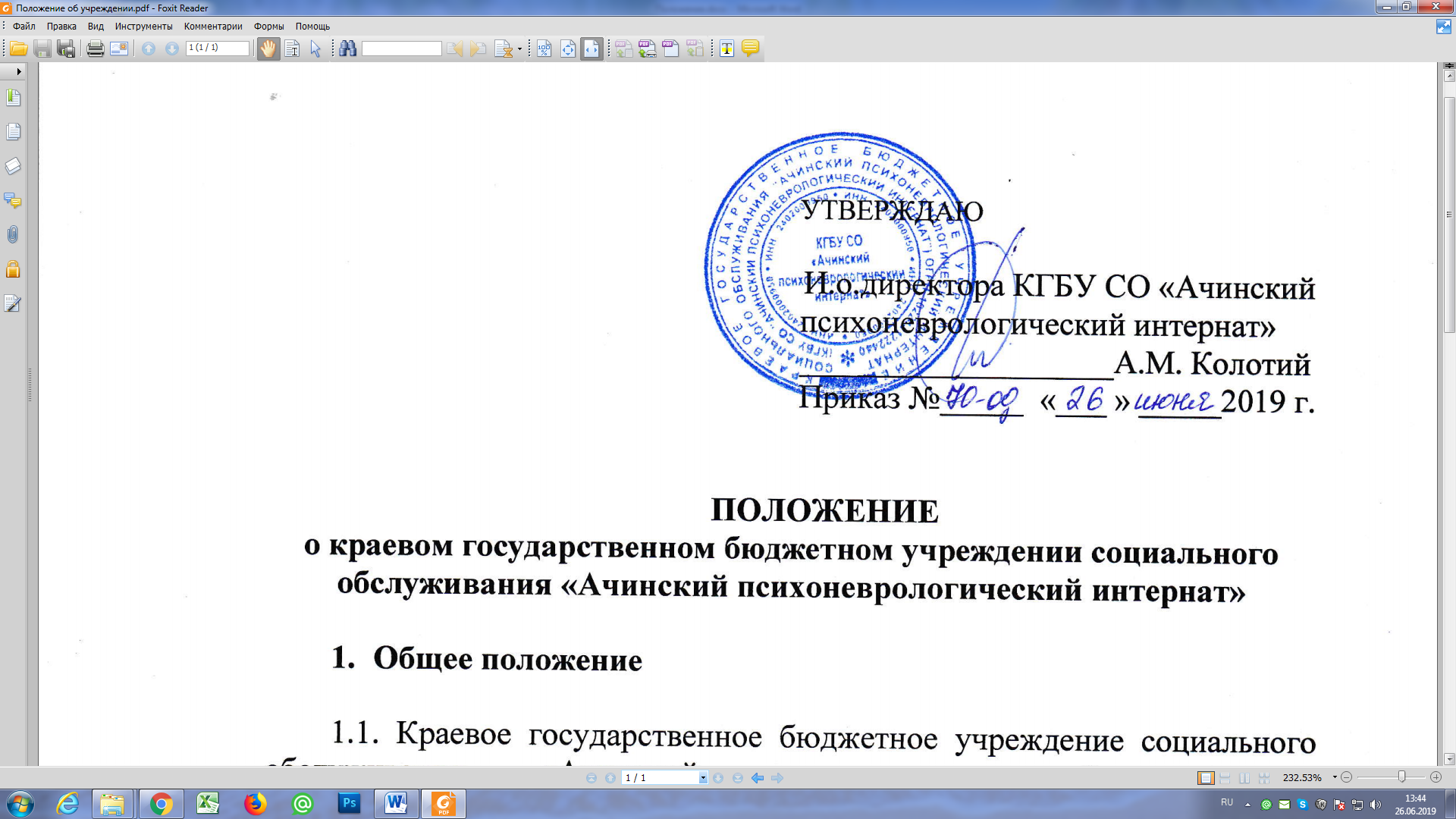 ПОЛОЖЕНИЕо краевом государственном бюджетном учреждении социального обслуживания «Ачинский психоневрологический интернат»Общее положение1.1. Краевое государственное бюджетное учреждение социального обслуживания «Ачинский психоневрологический интернат» предназначено для предоставления социального обслуживания в стационарной форме при постоянном, временном (на срок, определенный индивидуальной программой предоставления социальных услуг) или пятидневном (в неделю) круглосуточном проживании гражданам пожилого возраста (мужчины старше 60 лет и женщины старше 55 лет), инвалидам (старше 18 лет), страдающим хроническими психическими заболеваниями, и нуждающимся в постоянном постороннем уходе (далее – получатели социальных услуг).1.2. Официальное полное наименование Учреждения: краевое государственное бюджетное учреждение социального обслуживания «Ачинский психоневрологический интернат».Сокращенное наименование Учреждения: КГБУ СО «Ачинский психоневрологический интернат».1.3. Юридический адрес (местонахождение) Учреждения: 662175, Красноярский край,  Ачинский район, с. Ястребово, ул. Новая, д. 6.1.4. Учреждение осуществляет следующие основные виды деятельности:-оказание социально-бытовых услуг, направленных на поддержание жизнедеятельности получателей социальных услуг в быту;-оказание социально-медицинских услуг, направленных 
на поддержание и сохранение здоровья получателей социальных услуг;-оказание социально-психологических услуг, направленных 
на оказание помощи в коррекции психологического состояния получателей социальных услуг;-оказание социально-педагогических услуг, направленных 
на формирование у получателей социальных услуг позитивных интересов 
(в том числе в сфере досуга, спорта, здорового образа жизни), организацию их досуга (праздники, экскурсии и другие культурные мероприятия);-оказание социально-трудовых услуг, направленных на социально-трудовую реабилитацию и социально-трудовую адаптацию получателей социальных услуг; -оказание социально-правовых услуг, направленных на обеспечение реализации законных прав и интересов получателей социальных услуг;-оказание услуг в целях повышения коммуникативного потенциала получателей социальных услуг, имеющих ограничения жизнедеятельности.1.5. Учреждение в своей деятельности руководствуется Конституцией Российской Федерации, Федеральным законом от 28.12.2013г. № 442-ФЗ «Об основах социального обслуживания граждан в Российской Федерации», Федеральный закон от 24.04.2008 N 48-ФЗ "Об опеке и попечительстве"; Закон РФ от 02.07.1992 N 3185-1 "О психиатрической помощи и гарантиях прав граждан при ее оказании"  и другими Указами и распоряжениями Президента Российской Федерации, постановлениями и распоряжениями Правительства Российской Федерации, законами Красноярского края, а так же приказами и указаниями Министерства Здравоохранения, социального развития РФ, приказами Министерства социальной политики Красноярского края, национальными (государственными) стандартами РФ в области социального обслуживания населения, а так же Уставом, настоящим Положением в соответствии с приложением №1 к Положению.1.6. Учреждение состоит из трех жилых корпусов. Корпуса не являются аварийными, и располагают необходимыми помещениями для оказания социальных услуг отвечающие санитарно-гигиеническим и противопожарным требованиям.1.7. Единоличным исполнительным органом Учреждения, является директор, который назначается и освобождается от должности министром социальной политики Красноярского края.1.8. Директор осуществляет руководство деятельностью Учреждения и подотчетен в своей деятельности Министерству социальной политики Красноярского края.1.9. Контроль за деятельностью Учреждения осуществляется Министерством социальной политики Красноярского края.2. Порядок формирования деятельности, реорганизации и ликвидации учреждения2.1. КГБУ СО «Ачинский психоневрологический интернат» ранее именовавшееся краевое государственное бюджетное учреждение социального обслуживания «Ачинский дом-интернат для граждан пожилого возраста и инвалидов» создано на основании постановления администрации Ачинского района Красноярского края от 10.02.1993 №18-п «Об открытии дома-интерната для инвалидов и престарелых «Ачинский».2.2. Учреждение является унитарной некоммерческой организацией, не имеет извлечение прибыли в качестве основной своей цели деятельности и не распределяет полученную прибыль между участниками. 2.3. Учредителем и собственником имущества Учреждения является Красноярский край.Функции и полномочия учредителя Учреждения осуществляют министерство социальной политики Красноярского края (далее - Учредитель), агентство по управлению государственным имуществом Красноярского края (далее – Агентство), иные органы государственной власти Красноярского края в случаях, предусмотренных действующим законодательством и настоящим Уставом.2.4. Деятельность Учреждения прекращается на основании решения Правительства Красноярского края по предварительному согласованию 
с Законодательным Собранием Красноярского края, а также по решению суда по основаниям и в порядке, установленном действующим законодательством Российской Федерации.2.5. Ликвидация Учреждения влечет его прекращение без перехода 
в порядке универсального правопреемства его прав и обязанностей к другим лицам.2.6. Учредитель Учреждения в течение трех рабочих дней после даты принятия решения о ликвидации Учреждения обязан сообщить в письменной форме об этом в уполномоченный орган, осуществляющий государственную регистрацию юридических лиц, для внесения записи в единый государственный реестр юридических лиц записи о том, что Учреждение находится в стадии ликвидации, а также опубликовать сведения о принятии данного решения в порядке, установленном законом.2.7. Учредитель создает ликвидационную комиссию, в состав которой должен быть включен представитель Агентства, и устанавливает порядок и сроки ликвидации Учреждения. С момента назначения ликвидационной комиссии к ней переходят полномочия по управлению делами Учреждения. Ликвидационная комиссия от имени ликвидируемого Учреждения выступает в суде.Ликвидационная комиссия опубликовывает в средствах массовой информации, в которых опубликовываются данные о государственной регистрации юридического лица, сообщение о ликвидации Учреждения 
и о порядке и сроке заявления требований его кредиторами, принимает меры по выявлению кредиторов и получению дебиторской задолженности, а также уведомляет в письменной форме кредиторов о ликвидации Учреждения.2.8. Требования кредиторов ликвидируемого Учреждения удовлетворяются в порядке, предусмотренном действующим законодательством. Имущество Учреждения, оставшееся после удовлетворения требований кредиторов, а также имущество, на которое в соответствии 
с федеральными законами не может быть обращено взыскание 
по обязательствам Учреждения, передается ликвидационной комиссией Агентству.Если ликвидационной комиссией установлена недостаточность имущества Учреждения для удовлетворения всех требований кредиторов, ликвидационная комиссия обязана обратиться в арбитражный суд с заявлением о банкротстве Учреждения.Ликвидация Учреждения считается завершенной, а Учреждение прекратившим существование после внесения сведений о его прекращении 
в единый государственный реестр юридических лиц в порядке, установленном законом о государственной регистрации юридических лиц.2.9. Учреждение может быть реорганизовано в случаях и в порядке, которые предусмотрены Гражданским кодексом Российской Федерации 
и иными федеральными законами. Реорганизация Учреждения может быть осуществлена в форме:а) слияния двух или нескольких бюджетных учреждений;б) присоединения к Учреждению одного учреждения или нескольких учреждений соответствующей формы собственности;в) разделения Учреждения на два учреждения или несколько учреждений соответствующей формы собственности;г) выделения из Учреждения одного учреждения или нескольких учреждений соответствующей формы собственности.2.10. Путем изменения типа Учреждения может быть создано автономное или казенное учреждение по решению Правительства Красноярского края 
в порядке, установленном нормативными правовыми актами Красноярского края.2.11. При реорганизации Учреждения вносятся необходимые изменения 
в Устав и единый государственный реестр юридических лиц. Реорганизация влечет переход прав и обязанностей Учреждения к его правопреемникам 
в соответствии с законодательством Российской Федерации.Учреждение считается реорганизованным, за исключением случаев реорганизации в форме присоединения, с момента государственной регистрации юридических лиц, создаваемых в результате реорганизации.При реорганизации Учреждения в форме присоединения к нему другого учреждения первое из них считается реорганизованным с момента внесения в единый государственный реестр юридических лиц записи 
о прекращении деятельности присоединенного учреждения.При прекращении деятельности Учреждения все документы (управленческие, финансово-хозяйственные, по личному составу и другие) передаются в установленном порядке правопреемнику (правопреемникам). При отсутствии правопреемника документы постоянного хранения, имеющие научно-историческое значение, документы по личному составу (приказы, личные дела и другие) передаются на государственное хранение 
в государственный архив Красноярского края. Передача и упорядочение документов осуществляются силами и за счет средств Учреждения 
в соответствии с законодательством об архивном деле.2.12. При ликвидации и реорганизации Учреждения увольняемым работникам гарантируется соблюдение их прав и интересов в соответствии с законодательством Российской Федерации.3. Источники финансирования3.1. Учреждение использует имеющееся в его владении и распоряжении имущество и денежные средства для достижения задач, установленных настоящим Положением и Уставом учреждения.3.2. Учреждение отвечает по своим обязательствам находящимися в его распоряжении денежными средствами.3.3. Имущество и средства Учреждения отражаются на его балансе и используются в соответствии с действующим законодательством.3.4. Источниками формирования финансовых ресурсов Учреждения являются:1) субсидии из краевого бюджета на выполнение государственного задания;2) субсидии из краевого бюджета на цели, не связанные 
с финансовым обеспечением выполнения государственного задания 
на оказание государственных услуг (выполнение работ);3) средства от приносящей доход деятельности;4) субсидии из краевого бюджета на осуществление капитальных вложений в объекты капитального строительства государственной собственности Красноярского края и приобретение объектов недвижимого имущества в государственную собственность Красноярского края;5) поступления от оказания услуг (выполнения работ), относящихся в соответствии с Уставом учреждения к его основным видам деятельности, предоставление которых осуществляется на платной основе, а также поступления от иной приносящей доход деятельности;6) иные источники, не запрещенные законодательством Российской Федерации.3.5. Учреждение использует бюджетные средства в соответствии с утвержденным планом финансово-хозяйственной деятельности.	3.6. Учреждение вправе осуществлять следующие виды деятельности, приносящие доход, не относящиеся к основным видам деятельности Учреждения, лишь постольку, поскольку это служит достижению целей, ради которых оно создано:- оказание платных медицинских услуг (в рамках действующей лицензии на медицинскую деятельность) для лиц, не находящихся 
на стационарном социальном обслуживании;- медицинские осмотры (предрейсовые, послерейсовые) водителей транспортных средств сторонних организаций.4. Юридический статус учреждения4.1. Учреждение является юридическим лицом, имеет обособленное имущество, самостоятельный баланс, счета в кредитных организациях и (или) лицевые счета в территориальном органе Федерального казначейства, казначействе Красноярского края (службе Красноярского края), печать со своим наименованием, бланки, штампы, от своего имени приобретает имущественные и неимущественные права, несет обязанности, выступает истцом и ответчиком в судах общей юрисдикции, арбитражных, третейских судах в соответствии с законодательством Российской Федерации.4.2. Учреждение осуществляет свою деятельность в соответствии 
с законодательством Российской Федерации, указами и распоряжениями Президента Российской Федерации, постановлениями и распоряжениями Правительства Российской Федерации, законами Красноярского края, указами и распоряжениями Губернатора Красноярского края, постановлениями и распоряжениями Правительства Красноярского края, приказами Агентства и правовыми актами Учредителя. 4.3. Учреждение приобретает права юридического лица с момента его государственной регистрации.5. Порядок принятия (зачисления) граждан на обслуживание и снятия с него. 5.1. Основанием для приема в краевые государственные стационарные учреждения (отделения) социального обслуживания является путевка, выданная министерством социальной политики Красноярского края. 5.2. Для получения путевки гражданин, нуждающийся в стационарном социальном обслуживании, или его опекун, попечитель, другой законный представитель, общественное объединение, представляет в министерство социальной политики Красноярского края заявление о предоставлении стационарного социального обслуживания по форме. 5.3. Оформление и выдача гражданину, нуждающемуся в стационарном социальном обслуживании, путевки в стационарное учреждение социального обслуживания осуществляется при наличии (освобождении) места в стационарном учреждении (отделении) социального обслуживания в порядке очередности исходя из даты регистрации заявления. 5.4. Перечень документов, необходимых для предоставления социальных услуг, предоставляемых в стационарной форме социального обслуживания. Приложение №25.5. В случае отсутствия какого-либо из указанных в п. 5.4 документов, а также в случае неполного или неправильного их составления руководителем Учреждения может быть принято решение о приостановке процедуры оформления в Учреждение либо о возможности зачисления в Учреждение с назначением срока устранения выявленных недостатков в документах личного дела.5.6. Медицинскими противопоказаниями к помещению и проживанию в  Учреждении являются:− туберкулёз в активной стадии процесса;− острые инфекционные заболевания, в том числе заразные заболевания кожи и волос, венерические заболевания в острой стадии;− иные тяжёлые заболевания, требующие лечения в специализированных учреждениях здравоохранения.5.7. Социальные услуги предоставляются гражданину на основании договора о предоставлении социальных услуг, заключаемого между поставщиком социальных услуг и гражданином или его законным представителем, в течение суток с даты представления индивидуальной программы поставщику социальных услуг.5.8. После подписания договора о предоставлении социальных услуг руководитель Учреждения подписывает приказ о принятии гражданина на стационарное социальное обслуживание в Учреждение.5.9. Снятие со стационарного обслуживания осуществляется в следующих случаях: а) временное выбытие клиента из стационарного учреждения социального обслуживания на срок не более 1 месяца в течение календарного года (за исключением выбытия в связи с помещением в учреждение здравоохранения) разрешается руководителем учреждения при наличии письменного заявления гражданина или его законного представителя, его родственника, либо иного лица, обязующегося осуществлять необходимый уход, содержание и наблюдение за гражданином в период его выбытия из учреждения, и с учетом заключения врача учреждения социального обслуживания о возможности выбытия; б) перевод клиента в другое социальное учреждение; в) в связи со смертью клиента. 5.10. Выписка из стационарного учреждения социального обслуживания возможна по письменному заявлению законного представителя либо в случаях, предусмотренных в договоре о стационарном социальном обслуживании. Отказ от услуг стационарного учреждения социального обслуживания инвалидов, утративших способность удовлетворять свои основные жизненные потребности или признанных в установленном законом порядке недееспособными, производится по письменному заявлению их законных представителей в случае, если они обязуются обеспечить указанным лицам надлежащий уход и необходимые условия проживания. 6. Условия оказания социальных услуг. 6.1. Социальные услуги оказываются Учреждением за плату или частичную плату. Размер платы за предоставление социальных услуг и порядок ее взимания устанавливается Правительством Красноярского края. 6.2. Плата (частичная плата) за предоставление социальных услуг производится в соответствии с договором о предоставлении социальных услуг, заключенным между получателем социальных услуг (его законным представителем) и поставщиком социальных услуг в соответствии со ст. 17 ФЗ от 28.12.2013 №442-ФЗ «Об основах социального обслуживания граждан в РФ». 6.3. Стоимость услуг, предусмотренных договором о предоставлении социальных услуг, рассчитывается на основе тарифов на социальные услуги, и не может превышать семьдесят пять процентов среднедушевого дохода получателя социальной услуги, определённого в порядке, установленном Правительством Российской Федерации; 6.4. Предоставление социальных услуг осуществляется в соответствии с индивидуальной программой предоставления социальных услуг на основании договора о предоставлении социальных услуг, заключенного с получателем социальных слуг (его законным представителем) в течение суток с даты представления индивидуальной программы предоставления социальных услуг.6.5. Порядок проживания в Учреждении регламентируется  Правилами внутреннего распорядка, утвержденными  директором Учреждения.6.6. За время отсутствия получателя социальных услуг в организации социального обслуживания производится перерасчет суммы платы за социальное обслуживание в стационарной форме. Излишне зачисленная на счет Учреждения сумма денежных средств перечисляется получателю социальных услуг в месяце, следующем за месяцем его возвращения.6.7. Расходы, связанные с поездкой проживающих интерната к родственникам или другим лицам, за счет бюджетных средств не возмещаются.6.8. Обо всех случаях невозвращения в установленный срок без уважительных причин проживающих, получивших разрешение на временное выбытие из интерната, а также о самовольном выбытии из учреждения, администрация интерната ставит в известность органы внутренних дел.6.9. Получателям социальных услуг запрещено покидать территорию интерната без сопровождения сотрудников.7. Заключительные положения    7.1. Настоящее Положение действует со дня его утверждения приказом директора.7.2. Изменения и дополнения к настоящему Положению утверждаются приказом директора.7.3. Вопросы, не урегулированные настоящим Положением, разрешаются в соответствии с действующим законодательством Российской Федерации.Приложение № 1Перечень нормативно-правовых актовУстав КГБУ СО "Ачинский психоневрологический интернат", утвержденный приказом министерства социальной политики Красноярского края от 01.12.2015 г. №623;Федеральный закон от 28.12.2013 N 442-ФЗ "Об основах социального обслуживания граждан в Российской Федерации"Постановление Правительства Красноярского края от 17.12.2014 N 600-п "Об утверждении Порядка предоставления социальных услуг поставщиками социальных услуг, включая перечень документов, необходимых для предоставления социальных услуг, и Порядок предоставления получателями социальных услуг сведений и документов, необходимых для предоставления социальных услуг";Постановление Правительства Красноярского края от 17.12.2014 N 603-п "Об утверждении размера платы за предоставление социальных услуг и порядка ее взимания";Постановление Правительства Красноярского края от 17.12.2014 N 605-п "Об утверждении нормативов обеспечения мягким инвентарем и площадью жилых помещений при предоставлении социальных услуг краевыми государственными учреждениями социального обслуживания";Постановление Правительства Красноярского края от 17.12.2014 N 610-п "Об утверждении Порядка формирования и ведения регистра получателей социальных услуг";Федеральный закон от 24.04.2008 N 48-ФЗ "Об опеке и попечительстве";Закон РФ от 02.07.1992 N 3185-1 "О психиатрической помощи и гарантиях прав граждан при ее оказании" ;Приказ Минтруда России от 24.05.2013 N 215н "Об утверждении Сроков пользования техническими средствами реабилитации, протезами и протезно-ортопедическими изделиями до их замены" ;Постановление Правительства Красноярского края от 17.12.2014 N 598-п "Об утверждении Регламента межведомственного взаимодействия органов исполнительной власти Красноярского края в связи с реализацией полномочий в сфере социального обслуживания";Приказ Минфина России от 01.12.2010 N 157н "Об утверждении Единого плана счетов бухгалтерского учета для органов государственной власти (государственных органов), органов местного самоуправления, органов управления государственными внебюджетными фондами, государственных академий наук, государственных (муниципальных) учреждений и Инструкции по его применению" ;Приказ Минфина России от 16.12.2010 N 174н "Об утверждении Плана счетов бухгалтерского учета бюджетных учреждений и Инструкции по его применению";Приказ Минфина России от 01.07.2013 N 65н "Об утверждении Указаний о порядке применения бюджетной классификации Российской Федерации";Приказ Минздрава России от 21.03.2014 N 125н "Об утверждении национального календаря профилактических прививок и календаря профилактических прививок по эпидемическим показаниям";СанПиН 2.1.3.2630-10 "Санитарно-эпидемиологические требования к организациям, осуществляющим медицинскую деятельность"СП 2.1.2.3358-16 "Санитарно-эпидемиологические требования к размещению, устройству, оборудованию, содержанию, санитарно-гигиеническому и противоэпидемическому режиму работы организаций социального обслуживания" ;СП 2.3.6.1079-01 "Санитарно-эпидемиологические требования к организациям общественного питания, изготовлению и оборотоспособности в них пищевых продуктов и продовольственного сырья";Приказ управления здравоохранения администрации Красноярского края от 09.07.2001 N 297-орг "О профилактике профессионального заражения ВИЧ-инфекцией";СанПиН 2.1.7.2790-10 "Санитарно-эпидемиологические требования к обращению с медицинскими отходами";СанПиН 2.3.2.1324-03 "Гигиенические требования к срокам годности и условиям хранения пищевых продуктов";Приказ Минздрава России от 05.08.2003 N 330 "О мерах по совершенствованию лечебного питания в лечебно-профилактических учреждениях Российской Федерации";Приказ Минздравсоцразвития России от 05.03.2011 N 169н "Об утверждении требований к комплектации изделиями медицинского назначения аптечек для оказания первой помощи работникам" ;Приказ Минздрава РФ от 13.11.1996 N 377 "Об утверждении Инструкции по организации хранения в аптечных учреждениях различных групп лекарственных средств и изделий медицинского назначения" ;Постановление Правительства РФ от 31.12.2009 N 1148 "О порядке хранения наркотических средств, психотропных веществ и их прекурсоров" ;Приказ Минздравсоцразвития России от 12.04.2011 N 302н "Об утверждении перечней вредных и (или) опасных производственных факторов и работ, при выполнении которых проводятся обязательные предварительные и периодические медицинские осмотры (обследования), и Порядка проведения обязательных предварительных и периодических медицинских осмотров (обследований) работников, занятых на тяжелых работах и на работах с вредными и (или) опасными условиями труда" ;Приказ Минздрава России от 22.04.2014 N 183н "Об утверждении перечня лекарственных средств для медицинского применения, подлежащих предметно-количественному учету";Федеральный закон от 12.04.2010 N 61-ФЗ "Об обращении лекарственных средств";Федеральный закон от 30.03.1999 N 52-ФЗ "О санитарно-эпидемиологическом благополучии населения" ;Приказ Минздрава РФ от 29.06.2000 N 229 "О профессиональной гигиенической подготовке и аттестации должностных лиц и работников организаций" .Приложение № 2Перечень документов, необходимых для предоставления социальных услуг, предоставляемых в стационарной форме социального обслуживания− письменное заявление опекуна или его законного представителя;- документ, подтверждающий полномочия представителя получателя социальных услуг (при обращении за получением социальных услуг представителя получателя социальных услуг);− путёвка, выданная Министерством социальной политики Красноярского края с приложением личного дела;- решение суда о признании гражданина недееспособным (для лиц, признанных судом недееспособными);− решение органов опеки и попечительства о помещении в учреждение социального обслуживания психоневрологического профиля;- постановление органа местного самоуправления об освобождении от опекунских обязанностей ранее назначенного опекуна;- паспорт гражданина с отметкой о снятии с регистрационного учета;- амбулаторная медицинская карта, выписка из истории болезни;-индивидуальная программа реабилитации или абилитации инвалида;- копия документа о составе семьи получателя социальных услуг (справка о составе семьи, выписка из домовой книги, выписка из финансово-лицевого счета и пр.);- справка медико-социальной экспертизы;- полис обязательного медицинского страхования; -сведения о закрепленном имуществе включая документы, подтверждающие собственность на имущество; - страховое пенсионное свидетельство; - справка о размере пенсии;- сведения о родственниках (родители, дети);- справка врача об отсутствии инфекционных заболеваний по месту жительства (берется в день выезда);- результаты бактериологических исследований на группу кишечных инфекций сроком давности не более 2-х недель;- результаты бактериологических исследований на дифтерию сроком давности не более 2-х недель;- результаты анализов крови ВИЧ RW;- результаты исследования крови на HbsAg, анти ВГС;- индивидуальная программа предоставления социальных услуг.- копия справки, подтверждающей факт установления инвалидности, выданной федеральным государственным учреждением МСЭ – для инвалидов; - копия решения суда о признании гражданина недееспособным и решения органы опеки и попечительства о назначении опекуна (при наличии такового) – для граждан, признанных в установленном порядке недееспособными; -документы о доходах получателя социальных услуг и принадлежащем ему имуществе на праве собственности, необходимые для определения среднедушевого дохода для предоставления социальных услуг бесплатно, установленного постановлением Правительства РФ от 18.10.2014 №1075 «Об утверждении Правил определения среднедушевого дохода для предоставления социальных услуг бесплатно». 